Name: ___________________________________  Table # ____  Per _______  Date _____________1.0D HW (Solving equations with variables on both sides.  CCSS 8.EE.7b)SOLVE THE FOLLOWING EQUATIONS.  ***Make sure to show work and check answers.  If you get an answer correct, circle it and put a check mark next to the answer.  If you get it wrong and can’t figure out what went wrong, write question marks next to your work.BACK SOLUTIONS:  1) -3  	2)  4  	3) -3.5  	4) 3  	5) 2 	 6) 4  	7) -2  	8) x= 6 and perimeter=1327k + 11 = 3k – 12m – 4 = m2(n – 3) = 4n + 12x = 7x - 152x + 4 = - (-7x + 6)  (HINT:  when you see a negative sign without a value, put a 1)2(4z – 1) = 3(2z + 2)3(2w – 12) = 24wFind x.  Then find the perimeter for the square.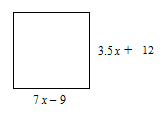 Challenge question:  The perimeter of the rectangle is EQUAL to the perimeter of the square.  What are the side lengths and widths of each figure?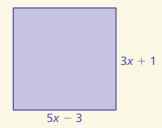 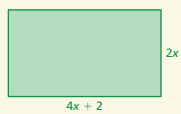 SQUARE: length = _____     width = _____                    RECTANGLE: length = _____     width = _____          